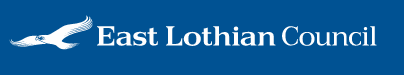 Condition Compliance Request FormPlease complete all sections and return to environment@eastlothian.gov.uk.   You can pay the fee online, by using the planning discretionary fees payment option and you will be able to obtain a VAT receipt.Please include all relevant drawings and information as required by each condition (including where applicable the timetable for implementation).APPLICANT DETAILSAGENT DETAILS (if applicable)Name: Name: Address:Address:Contact Number(s):Contact Number(s): E-mail Address:E-mail Address:Planning Application / Energy Consents Unit Reference NumberPlease include the relevant case officer name if known.Property/Site AddressConditions that are sought to be complied with (clearly state which condition number(s) below, add additional lines if required):Conditions that are sought to be complied with (clearly state which condition number(s) below, add additional lines if required):Condition No.Plan Reference or Document(s) submitted which relates to the conditionSignature:Date: